理解度確認テスト（健康障害防止の取組）吸入するとアレルギー、喘息、呼吸困難を引き起こすおそれ遺伝性疾患のおそれ発がん性のおそれ飲み込むまたは吸入すると生命に危険臓器への障害のおそれ飲み込む、吸入するまたは皮膚に接触すると生命に危険あるいは有毒発がん性のおそれ臓器への障害のおそれ飲み込む、吸入するまたは皮膚に接触すると有害眼への刺激、皮膚刺激遺伝性疾患のおそれアレルギー性皮膚反応を起こすおそれ呼吸器への刺激または眠気やめまいのおそれ重篤な皮膚の薬傷皮膚への刺激重篤な眼の損傷眼への刺激取扱い後はよく手を洗うこと蒸気/ガス/ミストを吸入しないこと皮膚に付けないこと防じん・防毒マスク、化学保護手袋、保護服、保護メガネを着用すること。防毒マスクとは何ですか？適切な説明文の番号をすべて選択しなさい。防毒マスクは自分の顔に合ったサイズのものを使う防毒マスクは職場の仲間と共同で使うとよい吸収缶は一定量の有毒ガスを吸収すると交換が必要である防毒マスクは吸収缶を変えなくても何回も使える受講者名受講日　　　　　　年　　　　月　　　　日所属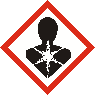 の絵表示が示す有害性をあらわすものの番号をすべて選択しなさい。回答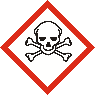 の絵表示が示す有害性をあらわすものの番号をすべて選択しなさい。回答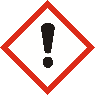 の絵表示が示す有害性をあらわすものの番号をすべて選択しなさい。回答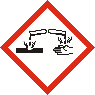 の絵表示が示す有害性をあらわすものの番号をすべて選択しなさい。回答皮膚や眼に対する損傷が大きいのはどちらでしょうか？皮膚や眼に対する損傷が大きいのはどちらでしょうか？皮膚や眼に対する損傷が大きいのはどちらでしょうか？の方が損傷が大きいの方が損傷が大きいの方が損傷が大きいの方が損傷が大きいの方が損傷が大きいの方が損傷が大きい回答有害性が大きいのはどちらでしょうか？有害性が大きいのはどちらでしょうか？有害性が大きいのはどちらでしょうか？の方が有害性が大きいの方が有害性が大きいの方が有害性が大きいの方が有害性が大きいの方が有害性が大きいの方が有害性が大きい回答有害性が大きいのはどちらでしょうか？有害性が大きいのはどちらでしょうか？有害性が大きいのはどちらでしょうか？有害性が大きいのはどちらでしょうか？の方が有害性が大きいの方が有害性が大きいの方が有害性が大きいの方が有害性が大きいの方が有害性が大きいの方が有害性が大きい回答に対する健康障害防止対策として適切な番号をすべて選択しなさい。に対する健康障害防止対策として適切な番号をすべて選択しなさい。に対する健康障害防止対策として適切な番号をすべて選択しなさい。に対する健康障害防止対策として適切な番号をすべて選択しなさい。回答回答が付いている製品で防毒マスクを着用するのはどのような場合ですか？が付いている製品で防毒マスクを着用するのはどのような場合ですか？が付いている製品で防毒マスクを着用するのはどのような場合ですか？の絵表示がついている場合は、必ず防毒マスクを着用する必要がある。の絵表示がついている場合は、必ず防毒マスクを着用する必要がある。ラベルの有害性の欄に、「吸入すると○○を引き起こすおそれ」と書いてある場合ラベルの有害性の欄に、「吸入すると○○を引き起こすおそれ」と書いてある場合ラベルの有害性の欄に、「吸入すると○○を引き起こすおそれ」と書いてある場合ラベルの有害性の欄に、「吸入すると○○を引き起こすおそれ」と書いてある場合回答